В целях приведения нормативно-правовых актов администрации Николенского сельского поселения Гулькевичского района в соответствии с действующим законодательством, руководствуясь Указом Президента Российской Федерации от 7 мая 2012 года № 601 «Об основных направлениях совершенствования системы государственного управления», постановляю:1. Внести в постановление администрации Николенского сельского поселения Гулькевичского района от 7 декабря 2018 года № 122 «Об утверждении административного регламента предоставления муниципальной услуги «Предоставление копий правовых актов администрации Николенского сельского поселения Гулькевичского района» следующие изменения:1) пункт 2.18.3 подраздела 2.18 раздела 2 изложить в следующей редакции: «Заявитель (представитель заявителя) помимо прав, предусмотренных федеральным законодательством и законодательством Краснодарского края, независимо от его места жительства или места пребывания (для физических лиц, включая индивидуальных предпринимателей) либо места нахождения (для юридических лиц) имеет право на обращение в любой по его выбору многофункциональный центр в пределах территории Краснодарского края для предоставления ему  государственных и муниципальных услуг по экстерриториальному принципу.»;2) в подпункте 3 пункта 5.1.2 подраздела 5.1 раздела 5 слова «документов, не предусмотренных» заменить словами «документов или информации либо осуществления действий, представление или осуществление которых не предусмотрено»;3). пункт 5.1.2 подраздела 5.1 раздела 5 дополнить подпунктом 10:         «10) требование у заявителя при предоставлении муниципальной услуги документов или информации, отсутствие и (или) недостоверность которых не указывались при первоначальном отказе в приеме документов, необходимых для предоставления муниципальной услуги, либо в предоставлении муниципальной услуги, за исключением случаев, предусмотренных пунктом 4 части 1 статьи 7 Федерального закона № 210-ФЗ. В указанном случае досудебное (внесудебное) обжалование заявителем решений и действий (бездействия) МФЦ, работника МФЦ возможно в случае, если на МФЦ, решения и действия (бездействие) которого обжалуются, возложена функция по предоставлению соответствующих муниципальных услуг в полном объеме в порядке, определенном частью 1.3 статьи 16 Федерального закона № 210-ФЗ.»;4) подраздел 5.5 раздела 5 дополнить пунктами:«5.5.7. В случае признания жалобы подлежащей удовлетворению в ответе заявителю дается информация о действиях, осуществляемых уполномоченным органом, МФЦ либо организацией, предусмотренной частью 1.1 статьи 16 Федерального закона № 210-ФЗ, в целях незамедлительного устранения выявленных нарушений при оказании муниципальной услуги, а также приносятся извинения за доставленные неудобства и указывается информация о дальнейших действиях, которые необходимо совершить заявителю в целях получения муниципальной услуги.5.5.8. В случае признания жалобы не подлежащей удовлетворению в ответе заявителю даются аргументированные разъяснения о причинах принятого решения, а также информация о порядке обжалования принятого решения.».2. Главному специалисту администрации Николенского сельского поселения Гулькевичского района (Суббота О.Е.) обнародовать настоящее постановление в специально установленных местах для обнародования муниципальных правовых актов органов местного самоуправления Николенского сельского поселения Гулькевичского района, посредством размещения в специально установленных местах, согласно постановления администрации Николенского сельского поселения Гулькевичского района от 5 февраля 2016 года № 17 «О процедуре обнародования, определении мест обнародования муниципальных правовых актов органов местного самоуправления Николенского сельского поселения Гулькевичского района», обеспечивающих беспрепятственный доступ к тексту муниципального правового акта:1) в здании администрации Николенского сельского поселения Гулькевичского района, расположенного по адресу: с. Николенское, ул. Октябрьская, 86;2) в помещении сельской библиотеки муниципального казенного учреждения Центр культуры и досуга Николенского сельского поселения Гулькевичского района, расположенного по адресу: с. Николенское, ул. Мира, 23 В. и в информационно – телекоммуникационной сети «Интернет».3. Контроль за выполнением настоящего постановления оставляю за собой.4. Постановление вступает в силу после его подписания.Глава Николенского сельского поселенияГулькевичского района                                                                     Д.А. Пахомов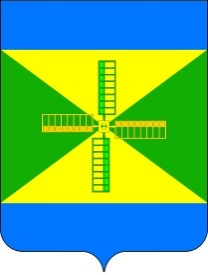 АДМИНИСТРАЦИЯ НИКОЛЕНСКОГО СЕЛЬСКОГО ПОСЕЛЕНИЯ ГУЛЬКЕВИЧСКОГО РАЙОНАПОСТАНОВЛЕНИЕАДМИНИСТРАЦИЯ НИКОЛЕНСКОГО СЕЛЬСКОГО ПОСЕЛЕНИЯ ГУЛЬКЕВИЧСКОГО РАЙОНАПОСТАНОВЛЕНИЕАДМИНИСТРАЦИЯ НИКОЛЕНСКОГО СЕЛЬСКОГО ПОСЕЛЕНИЯ ГУЛЬКЕВИЧСКОГО РАЙОНАПОСТАНОВЛЕНИЕАДМИНИСТРАЦИЯ НИКОЛЕНСКОГО СЕЛЬСКОГО ПОСЕЛЕНИЯ ГУЛЬКЕВИЧСКОГО РАЙОНАПОСТАНОВЛЕНИЕАДМИНИСТРАЦИЯ НИКОЛЕНСКОГО СЕЛЬСКОГО ПОСЕЛЕНИЯ ГУЛЬКЕВИЧСКОГО РАЙОНАПОСТАНОВЛЕНИЕАДМИНИСТРАЦИЯ НИКОЛЕНСКОГО СЕЛЬСКОГО ПОСЕЛЕНИЯ ГУЛЬКЕВИЧСКОГО РАЙОНАПОСТАНОВЛЕНИЕот27.03.2019№31с. Николенское с. Николенское с. Николенское с. Николенское с. Николенское с. Николенское О внесении изменений в постановление администрации Николенского сельского поселения Гулькевичского района от 7 декабря 2018 года № 122 «Об утверждении административного регламента предоставления муниципальной услуги «Предоставление копий правовых актов администрации Николенского сельского поселения Гулькевичского района»О внесении изменений в постановление администрации Николенского сельского поселения Гулькевичского района от 7 декабря 2018 года № 122 «Об утверждении административного регламента предоставления муниципальной услуги «Предоставление копий правовых актов администрации Николенского сельского поселения Гулькевичского района»О внесении изменений в постановление администрации Николенского сельского поселения Гулькевичского района от 7 декабря 2018 года № 122 «Об утверждении административного регламента предоставления муниципальной услуги «Предоставление копий правовых актов администрации Николенского сельского поселения Гулькевичского района»О внесении изменений в постановление администрации Николенского сельского поселения Гулькевичского района от 7 декабря 2018 года № 122 «Об утверждении административного регламента предоставления муниципальной услуги «Предоставление копий правовых актов администрации Николенского сельского поселения Гулькевичского района»О внесении изменений в постановление администрации Николенского сельского поселения Гулькевичского района от 7 декабря 2018 года № 122 «Об утверждении административного регламента предоставления муниципальной услуги «Предоставление копий правовых актов администрации Николенского сельского поселения Гулькевичского района»О внесении изменений в постановление администрации Николенского сельского поселения Гулькевичского района от 7 декабря 2018 года № 122 «Об утверждении административного регламента предоставления муниципальной услуги «Предоставление копий правовых актов администрации Николенского сельского поселения Гулькевичского района»